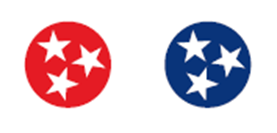 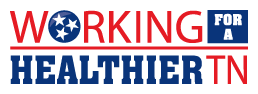 Challenge Sign-Up SheetNameE-mail AddressDepartment